Locate each number on a number line (estimate value to 4 decimals)Locate each number on a number line (estimate value to 4 decimals) Be sure to write on number line if Rational or Irrational                    Irrational Number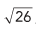                Irrational Number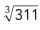                           Irrational Number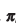                  Irrational Number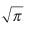 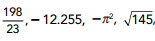 